КАК  РАЗМНОЖАЮТСЯЖИВЫЕ  ОРГАНИЗМЫ Вопрос: Благодаря чему из года в год появляются новые животные и растения, сменяются поколения людей? В ПРОЦЕССЕ РАЗМНОЖЕНИЯ ЖИВЫЕ ОРГАНИЗМЫ ПРОИЗВОДЯТ НОВОЕ ПОКОЛЕНИЕ, ПОДОБНОЕ СЕБЕ. 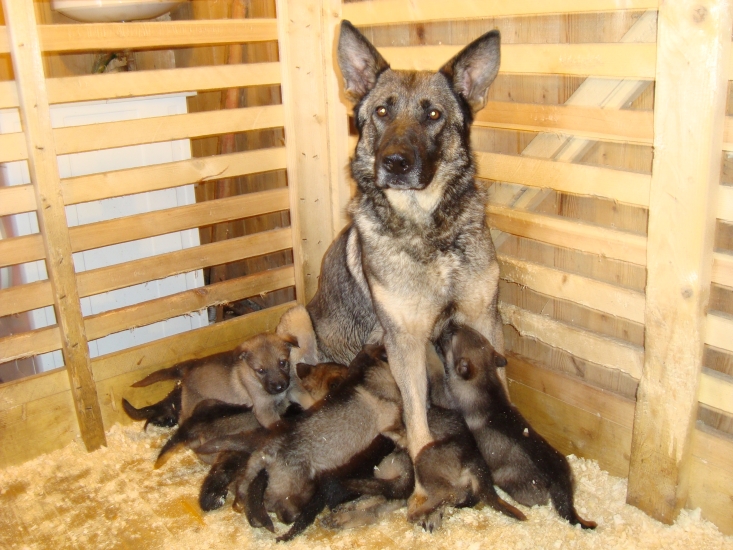 Все живые организмы состоят из клетокВсе живые организмы имеют родителейРодители имеют половые клетки, из которых могут появиться их дети Живые организмы производят новые поколения себе подобных организмов.Этот процесс называется размножением	Из оплодотворённой яйцеклетки, имеющей запас питательных веществ, развивается зародыш